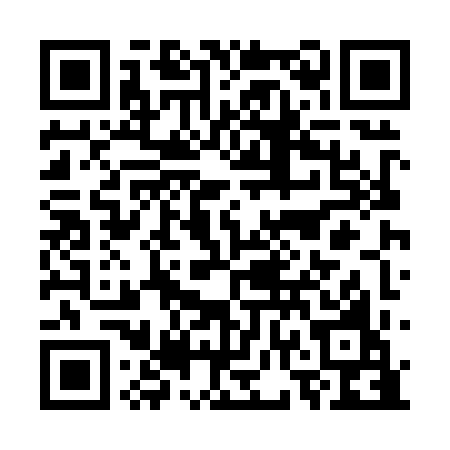 Prayer times for Kokoda, Papua New GuineaWed 1 May 2024 - Fri 31 May 2024High Latitude Method: NonePrayer Calculation Method: Muslim World LeagueAsar Calculation Method: ShafiPrayer times provided by https://www.salahtimes.comDateDayFajrSunriseDhuhrAsrMaghribIsha1Wed5:016:1212:063:276:007:072Thu5:016:1212:063:276:007:073Fri5:016:1312:063:275:597:074Sat5:016:1312:063:275:597:075Sun5:016:1312:063:275:597:076Mon5:016:1312:063:275:587:067Tue5:016:1312:063:275:587:068Wed5:016:1312:063:275:587:069Thu5:016:1312:063:275:587:0610Fri5:016:1312:053:275:587:0611Sat5:016:1312:053:275:577:0612Sun5:016:1412:053:265:577:0613Mon5:016:1412:053:265:577:0614Tue5:016:1412:053:265:577:0615Wed5:016:1412:053:265:577:0616Thu5:016:1412:053:265:577:0517Fri5:016:1412:053:265:567:0518Sat5:016:1512:063:265:567:0519Sun5:016:1512:063:265:567:0520Mon5:026:1512:063:265:567:0521Tue5:026:1512:063:265:567:0522Wed5:026:1512:063:265:567:0523Thu5:026:1612:063:265:567:0624Fri5:026:1612:063:265:567:0625Sat5:026:1612:063:275:567:0626Sun5:026:1612:063:275:567:0627Mon5:026:1712:063:275:567:0628Tue5:036:1712:063:275:567:0629Wed5:036:1712:073:275:567:0630Thu5:036:1712:073:275:567:0631Fri5:036:1812:073:275:567:06